1.Για να υπολογίσουμε το πραγματικό Ακαθάριστο Εγχώριο Προϊόν (ΑΕΠ) ενός έτους, διαιρούμε το ονομαστικό ΑΕΠ αυτού του έτους με:  α.  ένα δείκτη που εκφράζει τη σχέση των τιμών μεταξύ του συγκεκριμένου έτους και του έτους βάσης. β.  ένα δείκτη που εκφράζει τη σχέση των εισοδημάτων μεταξύ του συγκεκριμένου έτους και του έτους βάσης.  γ.  τον αποπληθωριστή του επόμενου έτους. δ.  τον αποπληθωριστή του προηγούμενου έτους. δ.  τον αποπληθωριστή του προηγούμενου έτους.2.  Σε μία οικονομία χωρίς κρατικό τομέα, αν η συνάρτηση κατανάλωσης είναι C = 80 + 0,5Υ, τότε η μέση ροπή προς κατανάλωση (APC) και η οριακή ροπή προς κατανάλωση (MPC) για εισόδημα Y = 500 είναι:  α.  APC = 0,66 και MPC = 0,50. β.  APC = 0,70 και MPC = 0,60. γ.  APC = 0,50 και MPC = 0,50 δ.  APC = 0,55 και MPC = 0,60.3.  Η τιμή του πολλαπλασιαστή επενδύσεων σε μία κλειστή οικονομία, όταν η οριακή ροπή προς κατανάλωση είναι MPC = 0,6, και υπάρχουν μόνο αυτόνομοι φόροι, αυτόνομες επενδύσεις και αυτόνομες κρατικές δαπάνες, είναι ίση με: α.  2,0. β.  1,5. γ.  2,5. δ.  3,0.4.Έστω ότι η αγορά χρήματος βρίσκεται σε ισορροπία. Αύξηση της προσφοράς χρήματος, κατά τη μετάβαση στη νέα ισορροπία, θα προκαλέσει:  α.  υπερβάλλουσα προσφορά ομολόγων. β.  υπερβάλλουσα ζήτηση ομολόγων. γ.  αύξηση του επιτοκίου. δ.  μείωση της ζήτησης χρήματος.5.Άσκηση επεκτατικής δημοσιονομικής πολιτικής, με τη μορφή αυξημένων κρατικών δαπανών, σε μία κλειστή οικονομία, θα προκαλέσει βραχυχρόνια:  α.  μείωση του επιτοκίου και αύξηση του προϊόντος. β.  αύξηση του επιτοκίου και μείωση του προϊόντος. γ.  καμία μεταβολή στο επιτόκιο και στο προϊόν. δ.  αύξηση του επιτοκίου και του προϊόντος6.Κάθε χρόνο γίνονται όλο και περισσότερες αγορές με πιστωτικές κάρτες στο Διαδίκτυο. Δεδομένης αυτής της τάσης, με όλα τα υπόλοιπα σταθερά , θα περιμέναμε: α. η καμπύλη ζήτησης χρήματος να μετατοπιστεί προς τα έξω. β.  η καμπύλη ζήτησης χρήματος για μετακίνηση προς τα μέσα.γ.  μια καθοδική κίνηση κατά μήκος μιας σταθερής καμπύλης ζήτησης χρήματος. δ. μια ανοδική κίνηση κατά μήκος μιας καμπύλης σταθερής ζήτησης χρήματος7. Οι τράπεζες δημιουργούν χρήματα όταν: α) κάνουν δάνεια. α) λαμβάνουν καταθέσεις. γ) κρατούν τα πλεονάζοντα αποθεματικά. δ) πληρώνουν αναλήψεις σε καταθέτες.8.  Το διαθέσιμο εισόδημα της Αλίκης αυξάνεται κατά 1.000 $ και ξοδεύει 600 $ από αυτό. Alice's: α) Το MPS είναι 0,4 και εξοικονομεί 400 $.β) Το MPC είναι 0,4 και εξοικονομεί 400 $. γ) Το MPS είναι 0,4 και εξοικονομεί 600 $. δ) Το MPC είναι 0,6 και καταναλώνει 400 $.9.Ας υποθέσουμε ότι η οριακή τάση για κατανάλωση μεταβολών από 0,75 σε 0,9. Πώς αυτό θα επηρεάσει τη λειτουργία κατανάλωσης; α) Η κλίση θα γίνει πιο απότομη. β) Η αυτόνομη κατανάλωση θα αυξηθεί. γ) Η λειτουργία θα μετακινηθεί προς τα πάνω. δ) Η κλίση θα γίνει πιο απότομη και η αυτόνομη κατανάλωση θα αυξηθεί.10.Μια προσωρινή ανεργία που υπάρχει κατά την περίοδο της μεταφοράς εργασίας από το ένα επάγγελμα στο άλλο ονομάζεται  α. Εθελοντική ανεργία β. Ακούσια ανεργία γ. Κυκλική ανεργία δ. Ανεργία τριβής  11.Όπως φαίνεται στο Διάγραμμα 1, η αυτόνομη κατανάλωση είναι: α. 0.β. 2 τρισεκατομμύρια δολάριαγ. 4 τρισεκατομμύρια δολάρια.δ. 6 τρισεκατομμύρια δολάρια. ε.8 τρισεκατομμύρια δολάρια. Διάγραμμα- 1 :Συνάρτηση κατανάλωσης 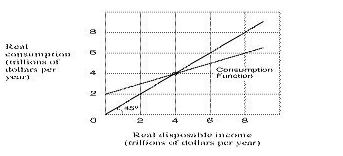 12. Όπως φαίνεται στο Διάγραμμα 3, η οριακή τάση κατανάλωσης (MPC) είναι:  α. 0,25. β. 0,50. γ. 0,75. δ. 0,90.Διάγραμμα - 3 : Συνάρτηση κατανάλωσης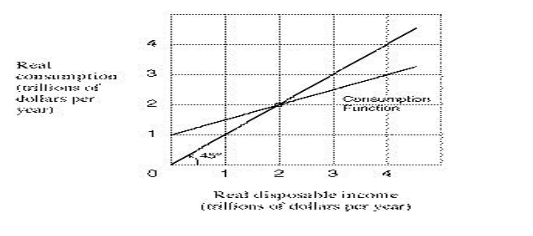 13. Η αλλαγή του επιπέδου των κρατικών δαπανών είναι ένα παράδειγμα: α) δημοσιονομικής πολιτικής. β) πολιτική επιτοκίων. γ) νομισματική πολιτική. δ) πολιτική συναλλαγματικών ισοτιμιών.14. Όταν αυξάνεται το επιτόκιο, η ζήτηση για επενδύσεις: α. αυξάνεται, διότι αυξάνεται η καθαρή παρούσα αξία των επενδύσεων β. µειώνεται, διότι µειώνεται ο εσωτερικός συντελεστής απόδοσης των επενδύσεων γ. αυξάνεται, διότι µειώνεται η καθαρή παρούσα αξία των επενδύσεωνδ. µειώνεται, διότι µειώνεται η καθαρή παρούσα αξία των επενδύσεων ε. ισχύουν τα (β) και (δ) 